Galwad am SMART Expertise Prosiectau CydweithredolCanllawiauRhaid cyflwyno pob cais drwy flwch post SMART Expertise ar smartexpertise@llyw.cymru  Bydd rhaid ichi brofi bod angen cyllid y sector cyhoeddus arnoch er mwyn gallu cynnal eich prosiect. Os ydych chi’n dechrau’ch prosiect cyn cael cymeradwyaeth ffurfiol, ni fydd y prosiect yn gymwys.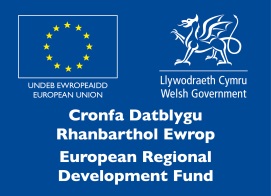 Mae’r cyllid yn ddewisol ac rydym yn annog i chi siarad efo’ch Rheolwr Datblygu Ymchwil i sicrhau bod eich syniad prosiect yn cyd-fynd ậ SMARTExpertise.Enwau’ch Rheolwyr Datblygu yw:Nodau SMART ExpertiseMynd i’r afael â heriau strategol, diwydiannol a thechnegol gan ganolbwyntio ar fasnacheiddio a manteisio.Cynyddu’r gwaith o fasnacheiddio ffrwyth ymchwil sefydliadau ymchwil mewn partneriaeth â diwydiant.Sicrhau bod cyllid pellach yn cael ei ennill drwy gystadleuaeth. Meithrin arbenigedd a gallu ym maes ymchwil, datblygu ac arloesi mewn sefydliadau ymchwil a diwydiant.Hyrwyddo partneriaethau cydweithredol ac arloesol rhwng diwydiant a sefydliadau ymchwil. Nod cymorth SMART Expertise yw ychwanegu at werth y broses ymchwil, datblygu ac arloesi drwy gynyddu nifer y ffrwyth ymchwil sy’n arwain at greu cynhyrchion, prosesau a gwasanaethau newydd a gwell. Gwneir hyn drwy ddefnyddio gwybodaeth a thechnoleg sefydliadau ymchwil a gwybodaeth am anghenion diwydiant i bennu prosiectau cydweithredol.Bydd SMART Expertise yn cydweithio â chyfres o raglenni SMART Llywodraeth Cymru i sicrhau bod holl bartneriaid diwydiannol y prosiectau yn ymwybodol o’r cymorth parhau ar gyfer datblygu ymhellach unrhyw gyfleoedd masnachol a nodir a manteisio arnynt.Disgwylir i’r prosiectau cydweithredol fod yn sail i glystyrau arloesi, gallu adeiladu ar gyfer meysydd ymchwil, datblygu ac arloesi Arbenigedd SMART, a sicrhau bod gwybodaeth am dechnolegau, prosesau a sgiliau newydd yn cael ei rhannu.Bydd hyn yn sicrhau y gall busnesau ddod o hyd i gyfleoedd ar gyfer prosiectau ymchwil a datblygu a datblygu gwybodaeth wyddonol a thechnolegol newydd a fydd yn arwain at ddatblygu a masnacheiddio cynhyrchion, prosesau a gwasanaethau arloesol. Disgwylir hefyd y bydd busnesau yn manteisio ar ffrwyth y gwaith ymchwil a datblygu drwy ffynonellau eraill o gyllid. Mae cyllido prosiectau partneriaethau rhwng sefydliadau ymchwil a busnesau yn lleihau risgiau ariannol a thechnegol ac yn hyrwyddo rhannu gwybodaeth, datblygu’r gadwyn gyflenwi a gweithio ar y cyd ar heriau cymhleth.Bydd y cyllid hefyd yn helpu i gynyddu gallu a sgiliau mewn sefydliadau sy’n gweithio mewn meysydd technolegol perthnasol er mwyn iddynt sefydlu hanes o lwyddo i ennill cyllid ar gyfer ymchwil, datblygu ac arloesi, drwy gystadleuaeth ac o gael y sector preifat i fuddsoddi ynddynt. Beth yw Prosiect Cydweithredol?Mae gwaith ymchwil a datblygu cydweithredol yn annog busnesau ac ymchwilwyr i gydweithio ar brosiectau arloesol mewn meysydd gwyddoniaeth, peirianneg a thechnoleg sydd o bwys strategol.  Yn sgil hyn gall cynhyrchion, prosesau a gwasanaethau newydd a llwyddiannus gael eu datblygu, gan gyfrannu at dwf busnesau a thwf yn yr economi.  Ystyrir bod prosiect cydweithredol yn “cydweithredu’n effeithiol” pan fydd partïon annibynnol yn rhannu nod cyffredin ar sail rhannu’r gwaith. Bydd y partneriaid hyn yn cytuno ar ei gwmpas a’i gynllun a chydweithio i’w roi ar waith. Byddant yn rhannu ei risgiau ariannol, technolegol a gwyddonol a risgiau eraill, yn ogystal â’i ganlyniadau.  Cyn dechrau’r prosiect, rhaid cytuno ar delerau ac amodau’r prosiect cydweithredol, gan gynnwys costau, rhannu risgiau a chanlyniadau, a lledaenu canlyniadau. Rhaid pennu hefyd y rheolau ar gyfer dyrannu Eiddo Deallusol cyn dechrau’r prosiect.   Pwy sy'n cael gwneud cais?Rhaid i’r cais, a ddatblygir ar y cyd gan yr holl bartïon, gael ei gyflwyno gan sefydliad ymchwil o Gymru.  Rhaid bod o leiaf dau bartner diwydiannol ag anghenion diwydiant clir. I fod yn gymwys am y cyllid, rhaid i bob cais ddarparu tystiolaeth fel a ganlyn:  Mae’r partner arweiniol yn sefydliad ymchwil yng Nghymru.Mae’r prosiect at ddibenion diwydiant gyda 2 bartner priodol o leiaf o ddiwydiant a all profi bod ganddynt y gallu a’r adnoddau i fanteisio ar ffrwyth y prosiect.Cynhelir y prosiect drwy “gydweithredu’n effeithiol”, gan ddefnyddio arbenigedd amrywiaeth o randdeiliaid sy’n rhannu’r risgiau, y buddion;  cyflawni nod cyffredin drwy rannu’r gwaith. Bydd angen ymchwil wedi’i chynllunio neu ymchwiliad beirniadol at ddiben caffael gwybodaeth a sgiliau newydd ac ar gyfer datblygu cynhyrchion, prosesau neu wasanaethau sy’n newydd neu’n well.Tystiolaeth bod y prosiect yn cael ei reoli’n effeithiol.Cynllun ar gyfer masnacheiddio neu dystiolaeth bod bwriad i fasnachu ffrwyth y prosiect.Beth yw amodau a phwrpas y cyllidAmodauMae’r prosiectau hyn yn cael eu hariannu’n rhannol gan Gronfa Datblygu Rhanbarthol Ewrop drwy Lywodraeth Cymru a bydd rhaid iddynt gydymffurfio â holl reoliadau perthnasol yr UE.Bydd y cyllid yn talu am 100% o gostau cymwys prosiect y sefydliad ymchwil a bydd hyn yn gyfwerth ag uchafswm o 50% o holl gostau cymwys y prosiect. Bydd rhaid i’r partneriaid diwydiannol dalu am weddill costau cymwys y prosiect. Rhoddir y cyllid i’r sefydliad ymchwil.Rhaid i’r holl weithgarwch fod at ddiben y prosiect yn unig, rhaid eu cynnal am y gost leiaf, peidio â dyblu na disodli pecynnau cymorth sydd eisoes yn bodoli a rhaid cydymffurfio â Chymorth Gwladwriaethol a Rheoliadau Ewropeaidd, gan gynnwys Rheoliadau Caffael y Cronfeydd Strwythurol.Gellir defnyddio’r cyllid fel a ganlynDefnyddir Lefel 1 (hyd at 18 mis o hyd) i brofi’r bartneriaeth (os yw’n newydd) a chysyniad y prosiect. Os yw hyn yn llwyddiannus, gellir gwneud cais am gyllid lefel 2 i barhau i ddatblygu’r bartneriaeth a’r prosiect.Gellir gwneud cais am Lefel 2, a gall barhau am 3 blynedd, ar yr un pryd â lefel 1. Bydd yn rhaglen o waith ynghylch thema neu angen diwydiannol cyffredin. Lefel 1Y nod yw dadansoddi a gwerthuso potensial prosiect er mwyn cefnogi’r broses gwneud penderfyniadau. Gellir cyflawni hyn drwy ganfod ei gryfderau, gwendidau, cyfleoedd a bygythiadau yn ogystal â nodi’r adnoddau sydd eu hangen a’r rhagolygon ar gyfer llwyddiant. Bydd astudiaethau ymarferoldeb yn helpu cyfranogwyr i wneud penderfyniadau ynghylch cydweithredu yn y dyfodol â’r partneriaid presennol a sefydliadau diwydiant neu ymchwil eraill, cyn cynnal prosiect dilynol mwy. Lefel 2Mae hyn yn golygu cynnal gwaith ymchwil wedi’i gynllunio neu ymchwiliad beirniadol er mwyn ennill gwybodaeth a sgiliau newydd. Dylai hyn fod at ddiben datblygu cynhyrchion, prosesau neu wasanaethau sy’n arwain at wella cynhyrchion, prosesau neu wasanaethau presennol. Gellir cynnwys creu cydrannau i systemau cymhleth a hefyd prototeipiau mewn labordy. Yn ogystal, gellir defnyddio rhyngwynebau efelychol y systemau presennol ar gyfer dilysu technoleg gyffredinol.Disgwylir i’r ddwy lefel arwain at gynnal rhagor o brosiectau partner ar gyfer ymchwil a datblygu drwy Bartneriaethau Trosglwyddo Gwybodaeth, Talebau Arloesedd a SMARTCymru (ar gyfer sefydliadau yng Nghymru), yn ogystal â chyllid Innovate UK a Horizon 2020 ar gyfer y bartneriaeth.      Costau cymwysMae costau cymwys y prosiectau yn cynnwys costau uniongyrchol o ranCostau personol: rheolwr prosiect, ymchwilwyr, technegwyr a staff atodol eraill sydd eu hangen er mwyn cynnal y prosiect.Caffael offer cyfalaf ar gyfer y prosiect, am y cyfnod a ddefnyddir ar gyfer y prosiect Cost y gwaith ymchwil a wneir dan gontract, yr wybodaeth a’r patentau a brynir neu sydd yn drwyddedig, a chostau ymgynghori a gwasanaethau cyfwerth a ddefnyddir at ddiben y prosiect yn unig. Uchafswm y costau ymchwil o dan gontract fydd 30% o holl gostau’r prosiect.Treuliau eraill ar gyfer cynnal y prosiect gan gynnwys costau’r deunyddiau a nwyddau tebyg at ddiben y prosiect yn unig.Ni thelir y costau a ganlyn:Cyllid ôl-weithredol Seilwaith neu gostau adeiladuY Broses Gwneud CaisRydym yn eich cynghori i gysylltu â’ch Rheolwr Datblygu penodol, a fydd yn trafod eich syniad am brosiect a’i anghenion a’i gymhwysedd. Caiff prosiectau cymeradwy gynnig amodol am gyllid ar gyfer 3 mis.  Bydd hyn yn amodol ar awdurdodi Cytundeb Cydweithredu.Gellir cyflwyno’r cytundeb gyda’r cais os yw’n barod. Os na fydd y Cytundeb Cydweithredu wedi’i anfon atom erbyn diwedd y cyfnod o 3 mis, caiff y cynnig am gyllid ei dynnu yn ôl.Sut bydd y cais yn cael ei werthuso?Caiff y cais ei werthuso yn ôl y meini prawf a ganlyn:Asesiad o ba mor gymwys ac addas yw derbynwyr y grant a phartneriaid ar gyfer cynnal prosiect SMART Expertise.Aliniad Strategol - sicrhau bod buddiannau’r cyfranogwyr yn cyd-fynd â’i gilydd.Addasrwydd y Buddsoddiad - sicrhau bod partneriaid yn cael eu hannog i ddarparu, gan gynnwys eu cyfleoedd, heriau a gwobrwyon unigol.Hyfywedd y Prosiect - sicrhau ymrwymiad i holl gyfrifoldebau cyfranogi ac i gwblhau’r gweithgareddau ar y cyd yn llwyddiannus gan gynnwys rheoli, adnoddau a chynlluniau.Gwerth am arian - gwerthuso’r gwerth am arian ar gyfer ein buddsoddiad gan gynnwys o ran yr economi ac effeithlonrwydd y prosiect.Canllawiau Gwneud Cais Mae’r canllawiau ar gyfer gwneud cais i’w gweld ar wefan Arbenigedd Cymru https://businesswales.gov.cymru/expertisewales/ a gan eich Rheolwr Datblygu.Y De-ddwyrain:Richard MorganRichard.Morgan4@llyw.cymru Y De-orllewin:Terry StubbsTerry.Stubbs@llyw.cymru Y Gogledd a’r Canolbarth:Samantha WilliamsSamantha.Williams@llyw.cymru 